LEAF MODEL INSTRUCTIONSSee p. 681 of your text for a cross-sectionName: _______________________________Per:____________Use Google Images to choose a leaf blade shape.  You must model your leaf after a real plant and identify the species on your leaf model.  Want to be seasonal?  Choose holly, poinsettia, or ivy.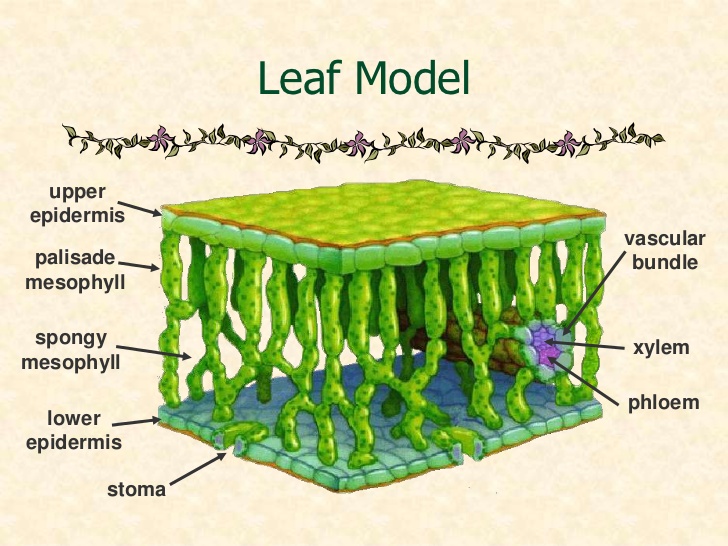 Materials and procedure:green construction paper = epidermis cut matching epidermis pieces (top & bottom) Your leaf must be at least 20 cm long.  Label the species of leaf, your full name and your class period.Don’t forget to leave a stem on one end of your leaf!use hole punch to make 8 stomata on the bottom epidermis.hole protectors = guard cellsuse a sharpie to draw the two guard cell subunitswax paper = cuticle (top & bottom)cut pieces to make them the same shape as your leaf.  Tape* on top and bottom.4 straws = vascular bundle (veins)hot glue 2 together to represent xylem & phloemcut 2 in half to act as 4 pillars to support upper epidermis at the cornersadding machine tape = palisade mesophyll cellsdraw and trim lower edge of mesophyll cellscolor cells & add chloroplasts and two other accessory pigments tape upper edge of palisade mesophyll to edge of upper surface of leaf packing styrofoam = spongy mesophyllhot glue to your bottom leaf insideAdd the following labels to help describe how the leaf helps in photosynthesis:	a flag labeled “H2O” coming out of the xylem (use a toothpick)	a flag labeled “carbs” coming out of the phloem (use a toothpick)	a pipe cleaner showing “oxygen” moving into the stomata	a pipe cleaner showing “carbon dioxide” moving out of the stomata*Note:  Hot glue does not work with wax paper.  Cuticle must be taped to epidermis.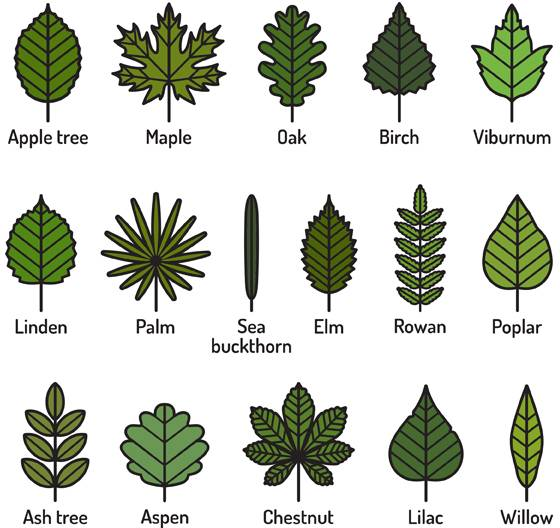 